Администрация Дзержинского районаКрасноярского краяПОСТАНОВЛЕНИЕс. Дзержинское13.01.2021											№ 7-пО внесении изменений в постановление администрации Дзержинского района от 15.12.2011 № 1125-п об утверждении административного регламента «Оказание финансовой поддержки субъектам малого и среднего предпринимательства»  На основании протеста № 7/3-02-20 от 15.12.2020 на постановление администрации Дзержинского района Красноярского края от 15.12.2011
№ 1125-п, руководствуясь ст. 19 Устава района, ПОСТАНОВЛЯЮ:1. Внести изменения в постановление № 1125-п от 15.12.2011 об утверждении административного регламента «Оказание финансовой поддержки субъектам малого и среднего предпринимательства» следующие изменения:- пункт 5.5., пункт 5.7 раздела 5. «Досудебное (внесудебное) обжалование заявителем решений и действий (бездействия) должностного лица отдела» исключить.2. Опубликовать настоящее постановление на официальном сайте администрации Дзержинского района в сети Интернет, в районной газете «Дзержинец».3. Контроль, за исполнением постановления оставляю за собой.4. Постановление вступает в силу в день, следующий за днем его официального опубликования.Глава Дзержинского района						В.Н. Дергунов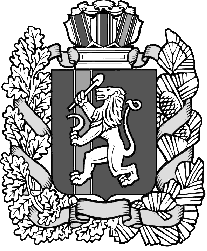 